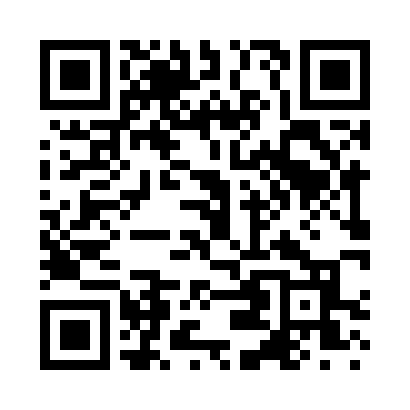 Prayer times for Pigeon Creek, Alabama, USAMon 1 Jul 2024 - Wed 31 Jul 2024High Latitude Method: Angle Based RulePrayer Calculation Method: Islamic Society of North AmericaAsar Calculation Method: ShafiPrayer times provided by https://www.salahtimes.comDateDayFajrSunriseDhuhrAsrMaghribIsha1Mon4:255:4512:504:307:559:152Tue4:255:4512:504:307:559:153Wed4:265:4612:504:307:559:154Thu4:265:4612:514:307:559:155Fri4:275:4712:514:317:559:156Sat4:275:4712:514:317:559:147Sun4:285:4812:514:317:559:148Mon4:295:4812:514:317:549:149Tue4:295:4912:514:317:549:1310Wed4:305:4912:524:317:549:1311Thu4:315:5012:524:327:549:1212Fri4:315:5012:524:327:539:1213Sat4:325:5112:524:327:539:1114Sun4:335:5112:524:327:539:1115Mon4:345:5212:524:327:529:1016Tue4:345:5212:524:327:529:1017Wed4:355:5312:524:327:519:0918Thu4:365:5412:524:327:519:0819Fri4:375:5412:524:327:509:0820Sat4:385:5512:524:327:509:0721Sun4:385:5512:534:337:499:0622Mon4:395:5612:534:337:499:0623Tue4:405:5712:534:337:489:0524Wed4:415:5712:534:337:489:0425Thu4:425:5812:534:337:479:0326Fri4:425:5912:534:337:469:0227Sat4:435:5912:534:337:469:0128Sun4:446:0012:534:337:459:0029Mon4:456:0012:534:327:448:5930Tue4:466:0112:524:327:438:5831Wed4:476:0212:524:327:438:58